MUNICIPALIDAD DE LINARES DEPARTAMENTO RECURSOS HUMANOS SECCION BIENESTAR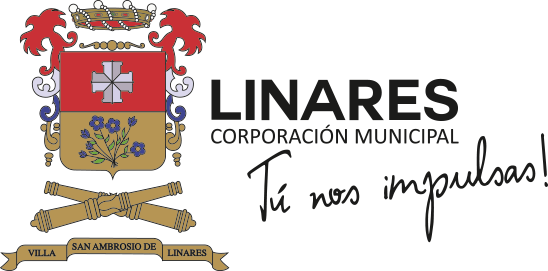 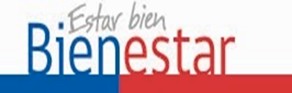 INFORMATIVOESTIMADOS SOCIOS/AS DEL SERVICIO DE BIENESTAR MUNICIPAL:	Como es de conocimiento de ustedes, el Servicio de Bienestar Municipal, de conformidad a su reglamento vigente incorpora entre los beneficios, la Asignación por Fallecimiento. (pág. 14 y 15 reglamento)	Dicha asignación se aprueba en el presupuesto anual, de conformidad a la disponibilidad presupuestaria, alcanzando en el presente año a 10 UTM. y se entrega a los asociados que cumplan con antigüedad de un año en el sistema. En el caso especial de la asignación a que hacemos referencia, la ayuda en dinero en caso de fallecimiento del afiliado, se otorga en el siguiente orden de prelación:1.- A la persona designada expresamente para tales efectos por el afiliado(Esta intención se debe declarar en documento especial para ello, indicando el nombre de la persona que recibirá el aporte) 2.- Al cónyuge sobreviviente, a los hijos3.- A los padres legítimos 4.- A la persona que acredite haber efectuado los gastos del funeral      Aun cuando esperamos nunca encontrarnos frente a este escenario creemos que es pertinente regular esta circunstancia, para que cada socio o socia complete el formulario en caso que opte por la opción Nº1. Por consiguiente, adjuntamos documento de designación del beneficiario de la “Asignación por Fallecimiento del Afiliado”.MUNICIPALIDAD DE LINARES DEPARTAMENTO RECURSOS HUMANOS SECCION BIENESTARDECLARACIÒN DE ASIGNACION POR FALLECIMIENTOYo,  	RUT 	, socio (a) del Servicio de Bienestar Municipal, en este acto vengo a designar A __________________________________________________ RUT ______________________; con teléfono de contacto Nº__________ como beneficiario sucesor de la “ASIGNACION POR FALLECIMIENTO DEL AFILIADO” otorgada por el Servicio de Bienestar Municipal.  F I R M ALinares, _________________________